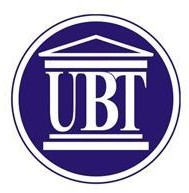 …………………………………………………………………………………………………………………………………………………………BSc Arkitekture dhe Planifikim HapësinorSyllabusLëndaLIGJET DHE STANDARDET E NDËRTIMITLIGJET DHE STANDARDET E NDËRTIMITLIGJET DHE STANDARDET E NDËRTIMITLIGJET DHE STANDARDET E NDËRTIMITLëndaLlojjSemestriECTSKodiLëndaOBLIGATIVE (O)6330-LSN-261Ligjeruesi i lëndës    Mrsc.Ramë Hamzaj    Mrsc.Ramë Hamzaj    Mrsc.Ramë Hamzaj    Mrsc.Ramë HamzajAsistenti i lëndës    Mrsc Zejnullah Rexhepi    Mrsc Zejnullah Rexhepi    Mrsc Zejnullah Rexhepi    Mrsc Zejnullah RexhepiTutori i lëndësQëllimet dhe ObjektivatStudentët përmes lëndës “LIGJET DHE STANDARDET E NDËRTIMIT”, do të njoftohen me konceptet dhe parimet e legjislacionit të Kosovës, Rajonit dhe Ndërkombëtare në Etikën profesionale, Norma dhe Standarde – Standardizim, Planifikim Hapësinor, Ndërtim, Banim, Infrastrukturë, Vlerësim të ndikimit në mjedis (VNM), Mbrojtje të Ndërtesave kundër zjarrit dhe fatkeqësive tjera natyrore, Mbrojtja dhe Siguria në punë, etj;Rëndësinë dhe ndërveprimin e Planifikimit Strategjik Hapësinor, Planit Hapësinor të Kosovës me Planet Zhvillimore Komunale, Hartave Zonale te Kosovës dhe të Komunave, Planeve të Hollësishme Rregulluese,Rëndësinë dhe ndërveprimin e Udhëzimeve Administrative që derivojnë nga Ligji i Planifikimit Hapësinorë, i Ndërtimit dhe Ligjeve për Banim, Efiqiencë të Energjisë në Ndërtesa, infrastrukturë etj.;Rëndësinë dhe përmbushjen e parimeve që dalin nga dokumente strategjike evropiane për planifikim hapësinor dhe urban;Ofrimin e vlerësimit të përgjithshëm të koncepteve dhe parimeve të zhvillimit të qëndrueshëm sikurse dhe të idesë së qëndrueshmërisë si paradigmë, Kohezion të baraspeshuar ekonomik, Social e Territorial.Njoftimi me dokumentet strategjike, traktatet: ESDP - Perspektiven Evropiane për zhvillim hapësinor, Qëllimet për Zhvillim të Qëndrueshëm,Shqyrtim të praktikave, strategjive dhe procesit të zbatimit, formësimit te zhvillimeve regjionale, bazuar në parimet e përgjithshme të dokumenteve strategjike Evropiane;Studentët përmes lëndës “LIGJET DHE STANDARDET E NDËRTIMIT”, do të njoftohen me konceptet dhe parimet e legjislacionit të Kosovës, Rajonit dhe Ndërkombëtare në Etikën profesionale, Norma dhe Standarde – Standardizim, Planifikim Hapësinor, Ndërtim, Banim, Infrastrukturë, Vlerësim të ndikimit në mjedis (VNM), Mbrojtje të Ndërtesave kundër zjarrit dhe fatkeqësive tjera natyrore, Mbrojtja dhe Siguria në punë, etj;Rëndësinë dhe ndërveprimin e Planifikimit Strategjik Hapësinor, Planit Hapësinor të Kosovës me Planet Zhvillimore Komunale, Hartave Zonale te Kosovës dhe të Komunave, Planeve të Hollësishme Rregulluese,Rëndësinë dhe ndërveprimin e Udhëzimeve Administrative që derivojnë nga Ligji i Planifikimit Hapësinorë, i Ndërtimit dhe Ligjeve për Banim, Efiqiencë të Energjisë në Ndërtesa, infrastrukturë etj.;Rëndësinë dhe përmbushjen e parimeve që dalin nga dokumente strategjike evropiane për planifikim hapësinor dhe urban;Ofrimin e vlerësimit të përgjithshëm të koncepteve dhe parimeve të zhvillimit të qëndrueshëm sikurse dhe të idesë së qëndrueshmërisë si paradigmë, Kohezion të baraspeshuar ekonomik, Social e Territorial.Njoftimi me dokumentet strategjike, traktatet: ESDP - Perspektiven Evropiane për zhvillim hapësinor, Qëllimet për Zhvillim të Qëndrueshëm,Shqyrtim të praktikave, strategjive dhe procesit të zbatimit, formësimit te zhvillimeve regjionale, bazuar në parimet e përgjithshme të dokumenteve strategjike Evropiane;Studentët përmes lëndës “LIGJET DHE STANDARDET E NDËRTIMIT”, do të njoftohen me konceptet dhe parimet e legjislacionit të Kosovës, Rajonit dhe Ndërkombëtare në Etikën profesionale, Norma dhe Standarde – Standardizim, Planifikim Hapësinor, Ndërtim, Banim, Infrastrukturë, Vlerësim të ndikimit në mjedis (VNM), Mbrojtje të Ndërtesave kundër zjarrit dhe fatkeqësive tjera natyrore, Mbrojtja dhe Siguria në punë, etj;Rëndësinë dhe ndërveprimin e Planifikimit Strategjik Hapësinor, Planit Hapësinor të Kosovës me Planet Zhvillimore Komunale, Hartave Zonale te Kosovës dhe të Komunave, Planeve të Hollësishme Rregulluese,Rëndësinë dhe ndërveprimin e Udhëzimeve Administrative që derivojnë nga Ligji i Planifikimit Hapësinorë, i Ndërtimit dhe Ligjeve për Banim, Efiqiencë të Energjisë në Ndërtesa, infrastrukturë etj.;Rëndësinë dhe përmbushjen e parimeve që dalin nga dokumente strategjike evropiane për planifikim hapësinor dhe urban;Ofrimin e vlerësimit të përgjithshëm të koncepteve dhe parimeve të zhvillimit të qëndrueshëm sikurse dhe të idesë së qëndrueshmërisë si paradigmë, Kohezion të baraspeshuar ekonomik, Social e Territorial.Njoftimi me dokumentet strategjike, traktatet: ESDP - Perspektiven Evropiane për zhvillim hapësinor, Qëllimet për Zhvillim të Qëndrueshëm,Shqyrtim të praktikave, strategjive dhe procesit të zbatimit, formësimit te zhvillimeve regjionale, bazuar në parimet e përgjithshme të dokumenteve strategjike Evropiane;Studentët përmes lëndës “LIGJET DHE STANDARDET E NDËRTIMIT”, do të njoftohen me konceptet dhe parimet e legjislacionit të Kosovës, Rajonit dhe Ndërkombëtare në Etikën profesionale, Norma dhe Standarde – Standardizim, Planifikim Hapësinor, Ndërtim, Banim, Infrastrukturë, Vlerësim të ndikimit në mjedis (VNM), Mbrojtje të Ndërtesave kundër zjarrit dhe fatkeqësive tjera natyrore, Mbrojtja dhe Siguria në punë, etj;Rëndësinë dhe ndërveprimin e Planifikimit Strategjik Hapësinor, Planit Hapësinor të Kosovës me Planet Zhvillimore Komunale, Hartave Zonale te Kosovës dhe të Komunave, Planeve të Hollësishme Rregulluese,Rëndësinë dhe ndërveprimin e Udhëzimeve Administrative që derivojnë nga Ligji i Planifikimit Hapësinorë, i Ndërtimit dhe Ligjeve për Banim, Efiqiencë të Energjisë në Ndërtesa, infrastrukturë etj.;Rëndësinë dhe përmbushjen e parimeve që dalin nga dokumente strategjike evropiane për planifikim hapësinor dhe urban;Ofrimin e vlerësimit të përgjithshëm të koncepteve dhe parimeve të zhvillimit të qëndrueshëm sikurse dhe të idesë së qëndrueshmërisë si paradigmë, Kohezion të baraspeshuar ekonomik, Social e Territorial.Njoftimi me dokumentet strategjike, traktatet: ESDP - Perspektiven Evropiane për zhvillim hapësinor, Qëllimet për Zhvillim të Qëndrueshëm,Shqyrtim të praktikave, strategjive dhe procesit të zbatimit, formësimit te zhvillimeve regjionale, bazuar në parimet e përgjithshme të dokumenteve strategjike Evropiane;Rezultatet e pritshmeStudentët në përfundim të modulit në lëndën “LIGJET DHE STANDARDET E NDËRTIMIT”, do të jenë të njoftuar dhe të aftësuar për  te kuptuar,  për të vlerësuar,  për të zgjedhë dhe  për të zbatuar gjykimet e  drejta dhe kritik që:1. Të zotërojë dhe të kuptojë njohuri të avancuara në zhvillimin dhe analizën kritike të projekteve arkitekturore, planifikimin urban dhe ndërveprimin e ndërtesave dhe dizajnit urban.2. Përdoroj njohuri të integruara për të vendosur arkitekturën brenda konteksteve historike,sociale, kulturore dhe ekologjike, duke theksuar arkitekturën e peizazhit dhe përfitimet ebimësisë urbane dhe parqeve.3. Të demonstrojë njohuri dhe të kuptuarit e një perceptimi koherent të njohurive historike,teorike, kombëtare, rajonale dhe ndërkombëtare të arkitekturës, duke përfshirë trashëgiminëarkitekturore.4. Aplikojë teknika, metoda dhe mjete në vlerësimin e aspekteve sociale, ekonomike dhehapësinore përmes procesit të projektimit dhe planifikimit, duke marrë parasysh aspektet ematematikës, gjeodezisë dhe fizikës së ndërtimit.5. Zgjidhja e problemeve komplekse që lidhen me ndërtimin, teknologjinë e ndërtimit dheinxhinierinë, duke integruar njohuritë nga gjeomekanika dhe mekanika e tjera teknike.6. Inovoj  në krijimin e hapësirave urbane, duke theksuar dizajnet me efikasitet energjetik dherolin e akustikës në fizikën e ndërtimit.7. Kryej kërkime specifike mbi aftësitë praktike dhe teorinë, duke përfshirë eksplorimin ematerialeve në arkitekturë, aplikimet kompjuterike në dizajnet arkitekturore dhe dinamikën emenaxhimit mjedisor.8. Analizoi të dhënat, proceset ose strukturat për të fituar njohuri mbi parimet, zgjidhjet,strukturat dhe materialet e ndërtimit, duke përdorur mjete nga kurse të tilla si ekonometriadhe mekanika teknike.9. Ushtron autonominë dhe merr përgjegjësinë kryesore për komunikimin dhe interpretiminprofesional, duke sintetizuar njohuri nga historia e artit, studiot e dizajnit dhe planifikimirajonal.10. Merret me çështjet etike dhe profesionale në arkitekturë, duke u mbështetur nga kurset mbietikën, trashëgiminë arkitekturore dhe kontekstin më të gjerë socio-ekonomik të planifikimiturban.Studentët në përfundim të modulit në lëndën “LIGJET DHE STANDARDET E NDËRTIMIT”, do të jenë të njoftuar dhe të aftësuar për  te kuptuar,  për të vlerësuar,  për të zgjedhë dhe  për të zbatuar gjykimet e  drejta dhe kritik që:1. Të zotërojë dhe të kuptojë njohuri të avancuara në zhvillimin dhe analizën kritike të projekteve arkitekturore, planifikimin urban dhe ndërveprimin e ndërtesave dhe dizajnit urban.2. Përdoroj njohuri të integruara për të vendosur arkitekturën brenda konteksteve historike,sociale, kulturore dhe ekologjike, duke theksuar arkitekturën e peizazhit dhe përfitimet ebimësisë urbane dhe parqeve.3. Të demonstrojë njohuri dhe të kuptuarit e një perceptimi koherent të njohurive historike,teorike, kombëtare, rajonale dhe ndërkombëtare të arkitekturës, duke përfshirë trashëgiminëarkitekturore.4. Aplikojë teknika, metoda dhe mjete në vlerësimin e aspekteve sociale, ekonomike dhehapësinore përmes procesit të projektimit dhe planifikimit, duke marrë parasysh aspektet ematematikës, gjeodezisë dhe fizikës së ndërtimit.5. Zgjidhja e problemeve komplekse që lidhen me ndërtimin, teknologjinë e ndërtimit dheinxhinierinë, duke integruar njohuritë nga gjeomekanika dhe mekanika e tjera teknike.6. Inovoj  në krijimin e hapësirave urbane, duke theksuar dizajnet me efikasitet energjetik dherolin e akustikës në fizikën e ndërtimit.7. Kryej kërkime specifike mbi aftësitë praktike dhe teorinë, duke përfshirë eksplorimin ematerialeve në arkitekturë, aplikimet kompjuterike në dizajnet arkitekturore dhe dinamikën emenaxhimit mjedisor.8. Analizoi të dhënat, proceset ose strukturat për të fituar njohuri mbi parimet, zgjidhjet,strukturat dhe materialet e ndërtimit, duke përdorur mjete nga kurse të tilla si ekonometriadhe mekanika teknike.9. Ushtron autonominë dhe merr përgjegjësinë kryesore për komunikimin dhe interpretiminprofesional, duke sintetizuar njohuri nga historia e artit, studiot e dizajnit dhe planifikimirajonal.10. Merret me çështjet etike dhe profesionale në arkitekturë, duke u mbështetur nga kurset mbietikën, trashëgiminë arkitekturore dhe kontekstin më të gjerë socio-ekonomik të planifikimiturban.Studentët në përfundim të modulit në lëndën “LIGJET DHE STANDARDET E NDËRTIMIT”, do të jenë të njoftuar dhe të aftësuar për  te kuptuar,  për të vlerësuar,  për të zgjedhë dhe  për të zbatuar gjykimet e  drejta dhe kritik që:1. Të zotërojë dhe të kuptojë njohuri të avancuara në zhvillimin dhe analizën kritike të projekteve arkitekturore, planifikimin urban dhe ndërveprimin e ndërtesave dhe dizajnit urban.2. Përdoroj njohuri të integruara për të vendosur arkitekturën brenda konteksteve historike,sociale, kulturore dhe ekologjike, duke theksuar arkitekturën e peizazhit dhe përfitimet ebimësisë urbane dhe parqeve.3. Të demonstrojë njohuri dhe të kuptuarit e një perceptimi koherent të njohurive historike,teorike, kombëtare, rajonale dhe ndërkombëtare të arkitekturës, duke përfshirë trashëgiminëarkitekturore.4. Aplikojë teknika, metoda dhe mjete në vlerësimin e aspekteve sociale, ekonomike dhehapësinore përmes procesit të projektimit dhe planifikimit, duke marrë parasysh aspektet ematematikës, gjeodezisë dhe fizikës së ndërtimit.5. Zgjidhja e problemeve komplekse që lidhen me ndërtimin, teknologjinë e ndërtimit dheinxhinierinë, duke integruar njohuritë nga gjeomekanika dhe mekanika e tjera teknike.6. Inovoj  në krijimin e hapësirave urbane, duke theksuar dizajnet me efikasitet energjetik dherolin e akustikës në fizikën e ndërtimit.7. Kryej kërkime specifike mbi aftësitë praktike dhe teorinë, duke përfshirë eksplorimin ematerialeve në arkitekturë, aplikimet kompjuterike në dizajnet arkitekturore dhe dinamikën emenaxhimit mjedisor.8. Analizoi të dhënat, proceset ose strukturat për të fituar njohuri mbi parimet, zgjidhjet,strukturat dhe materialet e ndërtimit, duke përdorur mjete nga kurse të tilla si ekonometriadhe mekanika teknike.9. Ushtron autonominë dhe merr përgjegjësinë kryesore për komunikimin dhe interpretiminprofesional, duke sintetizuar njohuri nga historia e artit, studiot e dizajnit dhe planifikimirajonal.10. Merret me çështjet etike dhe profesionale në arkitekturë, duke u mbështetur nga kurset mbietikën, trashëgiminë arkitekturore dhe kontekstin më të gjerë socio-ekonomik të planifikimiturban.Studentët në përfundim të modulit në lëndën “LIGJET DHE STANDARDET E NDËRTIMIT”, do të jenë të njoftuar dhe të aftësuar për  te kuptuar,  për të vlerësuar,  për të zgjedhë dhe  për të zbatuar gjykimet e  drejta dhe kritik që:1. Të zotërojë dhe të kuptojë njohuri të avancuara në zhvillimin dhe analizën kritike të projekteve arkitekturore, planifikimin urban dhe ndërveprimin e ndërtesave dhe dizajnit urban.2. Përdoroj njohuri të integruara për të vendosur arkitekturën brenda konteksteve historike,sociale, kulturore dhe ekologjike, duke theksuar arkitekturën e peizazhit dhe përfitimet ebimësisë urbane dhe parqeve.3. Të demonstrojë njohuri dhe të kuptuarit e një perceptimi koherent të njohurive historike,teorike, kombëtare, rajonale dhe ndërkombëtare të arkitekturës, duke përfshirë trashëgiminëarkitekturore.4. Aplikojë teknika, metoda dhe mjete në vlerësimin e aspekteve sociale, ekonomike dhehapësinore përmes procesit të projektimit dhe planifikimit, duke marrë parasysh aspektet ematematikës, gjeodezisë dhe fizikës së ndërtimit.5. Zgjidhja e problemeve komplekse që lidhen me ndërtimin, teknologjinë e ndërtimit dheinxhinierinë, duke integruar njohuritë nga gjeomekanika dhe mekanika e tjera teknike.6. Inovoj  në krijimin e hapësirave urbane, duke theksuar dizajnet me efikasitet energjetik dherolin e akustikës në fizikën e ndërtimit.7. Kryej kërkime specifike mbi aftësitë praktike dhe teorinë, duke përfshirë eksplorimin ematerialeve në arkitekturë, aplikimet kompjuterike në dizajnet arkitekturore dhe dinamikën emenaxhimit mjedisor.8. Analizoi të dhënat, proceset ose strukturat për të fituar njohuri mbi parimet, zgjidhjet,strukturat dhe materialet e ndërtimit, duke përdorur mjete nga kurse të tilla si ekonometriadhe mekanika teknike.9. Ushtron autonominë dhe merr përgjegjësinë kryesore për komunikimin dhe interpretiminprofesional, duke sintetizuar njohuri nga historia e artit, studiot e dizajnit dhe planifikimirajonal.10. Merret me çështjet etike dhe profesionale në arkitekturë, duke u mbështetur nga kurset mbietikën, trashëgiminë arkitekturore dhe kontekstin më të gjerë socio-ekonomik të planifikimiturban.